INDICAÇÃO Nº 1737/2022Assunto: Solicita ao Exmo. Sr. Prefeito Municipal que determine à Secretaria de Obras e Serviços Públicos, em caráter de urgência, a execução de tapa buraco, na Avenida Antônio Nardi, em frente o numeral 1.100, Parque San Francisco.Senhor Presidente, INDICO ao Exmo. Sr. Prefeito Municipal, nos termos do Regimento Interno desta Casa de Leis, que determine, em caráter de urgência, à Secretaria de Obras e Serviços Públicos, a execução de tapa buraco, na Avenida Antônio Nardi, em frente o numeral 1.100, Parque San Francisco.A presente Indicação visa atender solicitação de moradores daquela localidade, informando que a condição coloca em risco os transeuntes.SALA DAS SESSÕES, 21 de novembro de 2022.CARLOS EDUARDO DE OLIVEIRA FRANCOVereador – CidadaniaIMAGEM ILUSTRATIVA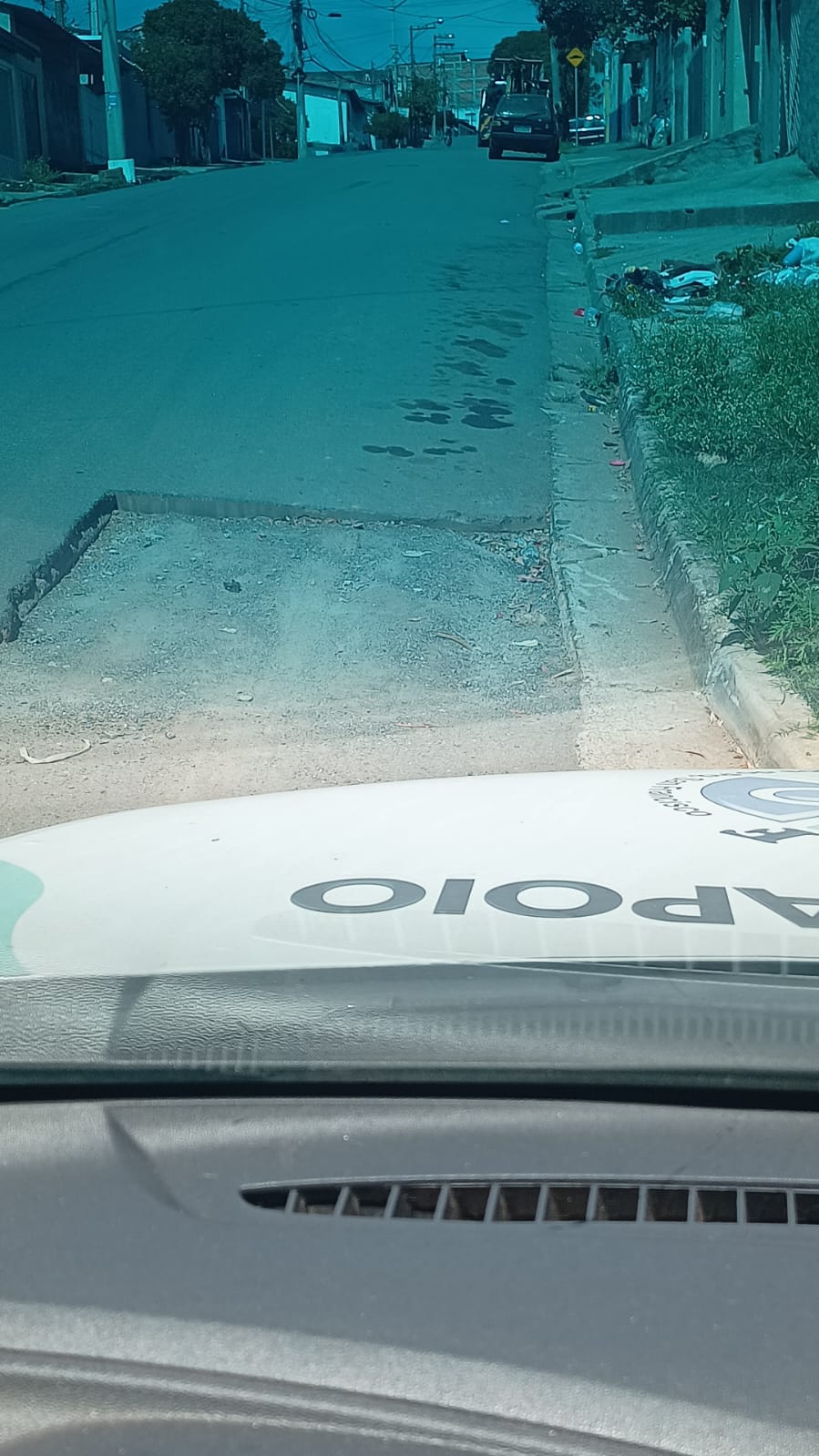 